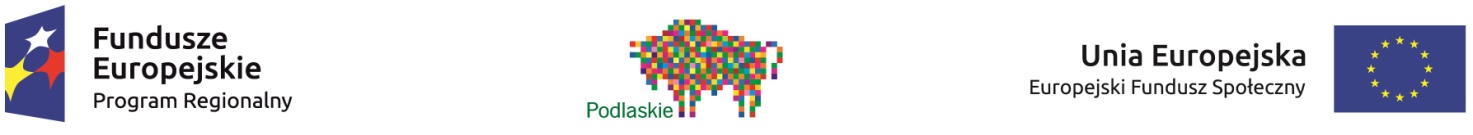 Załącznik  do Ogłoszenia o naborze wniosków: Oświadczenie o stosowaniu klauzul społecznych……………………………….					………………………..	Nazwa i adres Beneficjenta 							(miejsce i data)OŚWIADCZENIE O STOSOWANIU KLAUZUL SPOŁECZNYCHW związku z realizacją projektu........(tytuł projektu i nr wniosku o dofinansowanie)......... ...(nazwa Beneficjenta) .................. oświadcza, iż klauzule społeczne będą zastosowane 
w ramach następujących rodzajów zamówień publicznych:…………………………………………………..…………………………………………………..				 ……………………………………              	  (podpis i pieczęć)